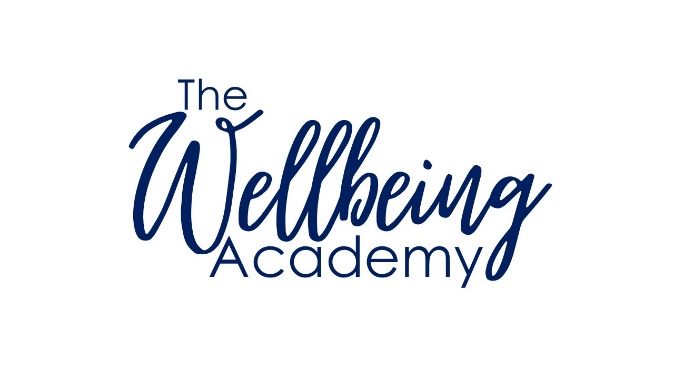 Please X the main issues affecting this childIt helps me to know your availability during the week, after school appointments tend to be limited.  Please could you indicate the days and times you would be available, and please also indicate any daytime availability, as this could enable us to start counselling sooner.  How did you hear about our service? (please tick)In line with GDPR we must inform you that the information we hold on your child will be the following:This Appointment Request FormCounsellors session notesIf we have any concerns regarding your child’s safety, we will notify you and perhaps raise a letter of concern form that could be passed to your GP, the school, social work or the police.  You will be given a copy of this formIf your child is 14+ the counsellor may request their mobile number and give out theirs so that your child can be reminded of appointments and can contact their counsellor if they have deep concerns or need to cancel an appointment.  Their number will be deleted as soon as their counselling comes to an end.Our organisation must keep client files until a child turns 18 years of age.  Three months after this date the files will be destroyed.NameAgeToday’s DateParent/Carer NamePhoneEmailLiving Situation (please tick one)Living Situation (please tick one)Living Situation (please tick one)At home with Mum & DadAt home with Mum & DadAt home with Mum & DadAt home with Mum & DadShared custodyShared custodyAt home with MumAt home with MumAt home with MumAt home with MumLiving with RelativeAt home with DadAt home with DadAt home with DadAt home with DadLiving in Care Part-timeLiving in Care Part-timeLiving in Care Full-timeLiving in Care Full-timeIf your child is under 14, is parental consent given?Yes/NoIs your child happy to receive counselling?Yes/NoPlease give a brief outline of your concernsSchoolParental SeparationSelf-HarmLiving in CareBereavementAbuse in the FamilySchool AttendanceChaotic Family LifeAbuse (of any kind)Low Self-Esteem/ResilienceSexualityParental Drug/Alcohol UseDrug/Alcohol useLow MoodAnxietyLossYoung CarerAttachment IssuesCan’t Regulate EmotionsIsolation / LonelinessNeglectConflict (of any kind)BullyingExam StressOtherMondayMorning (10-12.30)Afternoon (1.30-4)Evening (4.30-7pm)TuesdayMorning (10-12.30)Afternoon (1.30-4)Evening (4.30-7pm)WednesdayMorning (10-12.30)Afternoon (1.30-4)Evening (4.30-7pm)ThursdayMorning (10-12.30)Afternoon (1.30-4)Evening (4.30-7pm)FridayMorning (10-12.30)Afternoon (1.30-4)Evening (4.30-7pm)SaturdayMorning (10-12.30)Afternoon (1.30 -5)SundayMorning (10-12.30)Afternoon (1.30 -5)Who else has your child seen or is waiting to see? (please put X in box)Who else has your child seen or is waiting to see? (please put X in box)Who else has your child seen or is waiting to see? (please put X in box)Educational PsychologistCAMHSOther (Please state)Social WorkerHas your child received any formal diagnosis from their GP or other medical professional?Y/NY/NIf yes please give detailsIf yes please give detailsCost of initial parent meeting is £20 for half an hour (On Zoom)Cost of counselling is £45 per sessionWord of mouthWebsiteFacebookGP SurgeryAre you happy with the above?Yes / No